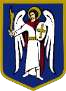 ДЕПУТАТКИЇВСЬКОЇ МІСЬКОЇ РАДИ IX СКЛИКАННЯ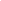 «  05	»     липня	2021 р.	№ 08/279/09/248-910ДЕПУТАТСЬКЕ ЗВЕРНЕННЯщодо законності будівництва та надання дозвільних документів ресторану «River Grill» за адресою вул. Русанівська набережна, 3-АШановна Оксано Миколаївно! Як представник територіальної громади міста Києва, відповідно до статті 13 Закону України «Про статус депутатів місцевих рад» направляю Вам депутатське звернення.До мене, як до депутата Київської міської ради, звернулись мешканці мікрорайону «Русанівка» Дніпровського району м. Києва з проханням надати інформацію щодо законності будівництва та функціонування ресторану «River Grill» за адресою вул. Русанівська набережна, 3-А.Мешканці зазначають, що ресторан перебудований без необхідних дозвільних документів на місці водонасосної станції, яка знаходиться на території пам’ятки місцевого значення «Історичний ландшафт Київських гір і долини р. Дніпра».У зв’язку з вищевикладеним, прошу перевірити законність та надати інформацію про дозвільні документи на право для початку виконання будівельних робіт і реєстрацію декларації про готовність об’єкта до експлуатації, договір оренди ділянок площею 0,04 га (кадастровий номер 8000000000:63:012:0001) та 0,01 га (кадастровий номер 8000000000:63:012:0002) для будівництва, експлуатації та обслуговування дебаркадеру-ресторану з благоустроєм прилеглої території на Русанівській набережній, 3.Про результати розгляду депутатського звернення прошу повідомити мене у відповідності до вимог Закону України «Про статус депутатів місцевих рад» порядку на адресу моєї громадської приймальні: 02090, вул. Харківське шосе, 11.З повагою,депутат Київської міської ради                                                     Ярослав ФЕДОРЕНКО Вик. Юлія Мазурчак
(050) 359-14-50В. о. директора Департаменту з питань державного архітектурно-будівельного контролю міста КиєваПопович Оксані МиколаївніДиректору Департаменту містобудування та архітектури виконавчого органу Київської міської ради (КМДА)Свистунову Олександр Вікторович